Closure ApplicationThe purpose of this form is to provide information about the project being closed.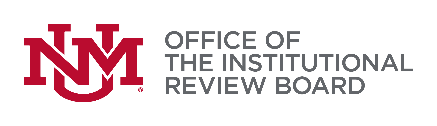 1805 Sigma Chi NE | Tel: (505) 277-2644 
Website: irb.unm.edu | Email: IRBMainCampus@unm.eduProject IdentificationProject IdentificationProject IdentificationProject Identification* Protocol number:* Protocol title:Principal Investigator of RecordPrincipal Investigator of RecordPrincipal Investigator of RecordPrincipal Investigator of RecordPrincipal Investigator of RecordPrincipal Investigator of RecordPrincipal Investigator of RecordPrincipal Investigator of RecordPrincipal Investigator of RecordPrincipal Investigator of RecordPrincipal Investigator of RecordPrincipal Investigator of RecordPrincipal Investigator of Record* The Principal Investigator of record is: (select one)* The Principal Investigator of record is: (select one)* The Principal Investigator of record is: (select one)* The Principal Investigator of record is: (select one)* The Principal Investigator of record is: (select one) Principal Investigator Principal Investigator Principal Investigator Responsible Faculty Responsible Faculty Responsible Faculty Responsible Faculty Responsible Faculty* Name:* Phone:* Email:* Department:* Department:* University Status (e.g. tenure track or visiting faculty, instructor, staff, etc.):* University Status (e.g. tenure track or visiting faculty, instructor, staff, etc.):* University Status (e.g. tenure track or visiting faculty, instructor, staff, etc.):* University Status (e.g. tenure track or visiting faculty, instructor, staff, etc.):* University Status (e.g. tenure track or visiting faculty, instructor, staff, etc.):* University Status (e.g. tenure track or visiting faculty, instructor, staff, etc.):* University Status (e.g. tenure track or visiting faculty, instructor, staff, etc.):* University Status (e.g. tenure track or visiting faculty, instructor, staff, etc.):* Affiliation:* Affiliation: Main Campus UNM Branch Campus:       UNM Branch Campus:       UNM Branch Campus:       UNM Branch Campus:       UNM Branch Campus:       UNM Branch Campus:       External Partner:       External Partner:       External Partner:       External Partner:      Additional Contact PersonAdditional Contact PersonAdditional Contact PersonAdditional Contact PersonAdditional Contact PersonAdditional Contact PersonAdditional Contact PersonAdditional Contact PersonAdditional Contact PersonAdditional Contact PersonAdditional Contact Person** The contact person for this project is: (select one)** The contact person for this project is: (select one)** The contact person for this project is: (select one)** The contact person for this project is: (select one) Student Investigator Student Investigator Student Investigator Project Coordinator Project Coordinator Project Coordinator Project Coordinator** Name:** Phone:** Email:** Department:** Department:** University Status (e.g. undergraduate, master’s or PhD student, staff, etc.):** University Status (e.g. undergraduate, master’s or PhD student, staff, etc.):** University Status (e.g. undergraduate, master’s or PhD student, staff, etc.):** University Status (e.g. undergraduate, master’s or PhD student, staff, etc.):** University Status (e.g. undergraduate, master’s or PhD student, staff, etc.):** University Status (e.g. undergraduate, master’s or PhD student, staff, etc.):** University Status (e.g. undergraduate, master’s or PhD student, staff, etc.):Closure InformationClosure InformationClosure InformationClosure Information* What type of review are you requesting? Closure of active project Closure of expired project (complete Expired Project Information section) Closure of expired project (complete Expired Project Information section)* What is the enrollment status of this project? Closed to enrollment Project never began Project never began* Provide the participant enrollment statistics:Total enrolled to date (entire project) =Total enrolled to date (entire project) =* Provide the participant enrollment statistics:Total enrolled since last IRB review (e.g. since last Continuing Review) =Total enrolled since last IRB review (e.g. since last Continuing Review) =* Provide the participant enrollment statistics:Total withdrawn from this project =Total withdrawn from this project =** Explain why participants withdrew, if any:Final Progress ReportFinal Progress ReportFinal Progress ReportFinal Progress ReportFinal Progress ReportSince the last IRB review…Since the last IRB review…Since the last IRB review…Since the last IRB review…Since the last IRB review…* Did protocol deviations occur (enrollment of participants that don’t meet criteria, etc.)?* Did protocol deviations occur (enrollment of participants that don’t meet criteria, etc.)? No Yes If yes, the Protocol Deviations Report is required to be submitted with this Closure Application.* Have there been any reportable Events or unanticipated problems involving risks to participants or others?* Have there been any reportable Events or unanticipated problems involving risks to participants or others? No Yes Reportable events must be reported to the OIRB within 7 days using the Event Report.* Have participants experienced harm (expected or unexpected)?      * Have participants experienced harm (expected or unexpected)?       No YesIf yes, provide explanation and resolution in the space below.* Have there been complaints about the project?* Have there been complaints about the project? No YesIf yes, provide explanation and resolution in the space below.* Have there been findings/results from the project?* Have there been findings/results from the project? No YesIf yes, submit summaries of the findings.IMPORTANT! Provide a copy of any publications or reports (abstracts, journal articles, etc.) to support this closure.IMPORTANT! Provide a copy of any publications or reports (abstracts, journal articles, etc.) to support this closure.IMPORTANT! Provide a copy of any publications or reports (abstracts, journal articles, etc.) to support this closure.IMPORTANT! Provide a copy of any publications or reports (abstracts, journal articles, etc.) to support this closure.IMPORTANT! Provide a copy of any publications or reports (abstracts, journal articles, etc.) to support this closure.** Provide any additional information that would be beneficial to the review of this project, especially any special circumstances that the IRB should be aware of. If you check yes to harms or complaints above, please explain here.Limit: 1200 charactersProject Data InformationProject Data InformationProject Data InformationProject Data Information* As of today…* As of today…* As of today…* As of today…* The collection of private identifiable information is complete:* The collection of private identifiable information is complete: No Yes * The analysis of private identifiable information is complete:* The analysis of private identifiable information is complete: No Yes * Link to identifiers have been destroyed:* Link to identifiers have been destroyed: No Yes* Date data were de-identified:* Provide information about data linkage & the process for deidentifying data:a.  * Describe how data were linked to individual participants.b. ** Describe the process that was used to deidentify data and/or destroy the link to identifiers.c. ** If data will remain identifiable, justify retention of identifiable data and describe procedures that will be put in place to protect the confidentiality of any identifiable data (including storage and security for electronic and hard copies). Limit: 1200 CharactersExpired Project InformationExpired Project InformationExpired Project Information** Has the project’s funding source been notified that IRB approval has expired for this project?(select one)  Not applicable. Project does not have a funding source.  Not applicable. Project does not have a funding source.** Has the project’s funding source been notified that IRB approval has expired for this project?(select one)  Yes. Attach relevant documentation.   Yes. Attach relevant documentation. ** Has the project’s funding source been notified that IRB approval has expired for this project?(select one)  No. Explain:** Since the project’s IRB expiration date…(check all that apply) NO research related activities or recruitment activities have occurred NO research related activities or recruitment activities have occurred** Since the project’s IRB expiration date…(check all that apply) NO participants have been enrolled or records/specimens reviewed NO participants have been enrolled or records/specimens reviewed** Since the project’s IRB expiration date…(check all that apply) NO treatments/interventions have been administered NO treatments/interventions have been administered** Since the project’s IRB expiration date…(check all that apply) NO follow-up activities have been conducted NO follow-up activities have been conducted** Since the project’s IRB expiration date…(check all that apply) NO data have been obtained NO data have been obtainedIMPORTANT! Submit an Event Report if any item is left unchecked.IMPORTANT! Submit an Event Report if any item is left unchecked.IMPORTANT! Submit an Event Report if any item is left unchecked.